2. Творческий проект (методическая разработка) участника конкурсаКвест–Игра «Экзамены в школе дорожных наук»   	Высокий уровень детского дорожно-транспортного травматизма неизменно заставляет искать наиболее эффективные пути сохранения жизни и здоровья детей. С этой целью обучение и воспитание как формы профилактики должны постоянно совершенствоваться.Главная задача – научить ребенка безопасно вести себя и правильно ориентироваться в дорожных ситуациях, воспитать осознанные действия  по выполнению ПДД. Все это эффективно осуществляется в игровой деятельности. Целью любой игровой деятельности по ПДД является применение теоретических знаний в практических действиях детей на дороге. Игру можно проводить в рамках одной школы  как итоговое мероприятие в конце учебного курса  по профилактике детского дорожно-транспортного травматизма, и после при реализации мероприятий по ПДД на летних пришкольных лагерях.Особенностью данной разработки, является проведение её участниками отряда ЮИД «Светофор», реализуемой по программе внеурочной деятельности «Дорожная мозайка».Форма проведения: игровая.Цель:создание условий для реализации навыков безопасного поведения детей на улицах и дорогах на основе формирования и воспитания навыков  безопасного и правопослушного поведения на улицах и дорогах, через пропаганду правил дорожного движения среди обучающихся.Задачи:Обучающие: адаптация к реальным условиям поведения на улицах и дорогах;формирование у обучающихся переход теоретических знаний по дорожной грамоте в  практические компетенций безопасного поведения на улицах и дорогах;                                                     Развивающие: развитие интереса, зрительной памяти, внимания, сноровки, смекалки, выносливости;выработка правил достижений поставленной цели.развитие навыков внимания, активности, дисциплинированности, ответственности за свои действия;Воспитательные: создание атмосферы партнерства и взаимовыручки; выработка конструктивных форм взаимодействия и решения проблемы;воспитание культуры поведения пешехода на улицах и дорогах.Участники: команды обучающихся  из 5 человек  (4-6 классы (от 9 до 12лет), 6 команд).Организаторы по станциям: Члены отряда ЮИД обучающиеся по программе ВД «Дорожная мозайка» - ЮИД «СветофорОжидаемые результаты:устойчивые навыки безопасного поведения в любой дорожной ситуации, навыки оказание первой помощи; формирование у воспитанников и обучающихся самоутверждения, самовыражения личностиснижение уровня детского дорожно-транспортного травматизма на дорогах;Длительность проведения:  1-1,5 часаКритерии оценки деятельности  команд:безошибочное выполнение заданий;творческий подход в преодолении трудностей и препятствий;командная и индивидуальная рефлексия, аналитическая деятельность; слаженность работы команд.Ход игры:Ведущий: -Здравствуйте!Хорошо, что сегодня все вместеМы поведем неспешный разговорО правилах дорог и перекрестка,И вспомним, что такое светофор.Вопросы сложные, Решенья – интересны.Изучать и знать Правила движения необходимо для того, чтобы не подвергать свою жизнь опасности и не мешать движению транспорта. Сегодня вам нужно быть очень внимательными. Мы вспомним о самих правилах дорожного движения, правилах поведения на дороге, сигналами регулировщика.Определение команд и их название. Маршрутные листы. (Приложение 1)Разминка.Светофор.  Сейчас проверим, какие вы внимательные пешеходы и готовы ли вы к игре. Я задаю вам вопрос, а вы отвечаете «да» или «нет». За каждый правильный ответ – 1 балл. - Что хотите – говорите, в море сладкая вода? (нет) - Что хотите – говорите, красный свет –проезда нет?(да) - Что хотите – говорите, каждый раз, идя домой, играем мы на мостовой? (нет) - Что хотите – говорите, но если очень вы спешите, то перед транспортом бежите? (нет) - Что хотите – говорите, мы всегда идем вперед только там, где переход?(да) - Что хотите – говорите, мы бежим вперед так скоро, что не видим светофора?(нет) - Что хотите – говорите, на знаке «здесь проезда нет» нарисован человек? (нет) - Что хотите – говорите, на круглых знаках красный цвет означает «здесь запрет»? (да).Квест - этап. Дорога в школу! КомандныйЗадание для команды: Перед детьми схема подхода к школе и набор дорожных знаков. Задача – правильно расположить дорожные знаки на рисунке. Назовите их. Зачем они там расположены. Приложение 2Правильное решение – 20 балловКвест – этап «Ситуация». КомандныйЗадание для команды: Соберите пазл из отдельных частей. Просмотрите картинку. Итак, ваша задача - просмотрев картинки, найти нарушения, которые совершили герои на дороге. Ответ поясните. (Приложение 3)Правильное решение – 20 балловКвест - этап «Знаковый». Лично - командныйЗадание для команды:  участникам команды вручаются карточки с заданием «дорисуй знак…»1…знак сервиса «Пункт первой медицинской помощи»2…указательный знак «Оборудованный, регулируемый железнодорожный переезд».3… информационно – указательный «Пешеходный переход»4… предписывающий знак «Пешеходная дорожка»5… предупреждающий знак   «Дети»Для выполнения задания дети из предложенных заготовок должны выбрать нужные и дорисовать их до знака.	После того, как ученики нарисуют - отвечают на вопросы:- Какие из составленных вами знаков предназначены для пешеходов?- Где их устанавливают?- Какие знаки несут информацию для водителей?Правильное решение – 5 баллов за знакКвест - этап.«Оказание  доврачебной помощи». Лично – командный.                                                                                                                                 Вопросы формируются на основе заданий «Безопасное колесо», материалы «ДДД».Проводится по билетам. Билет состоит из 11 вопросов, в нем содержится 10 теоретических вопросов и одно практическое задание.Участник должен знать: виды ран и способы их обработки; виды повязок и способы их наложения; приемы остановки артериального, венозного и капиллярного кровотечений; уметь оказать первую помощь при переломах, ожогах, обморожении, шоке и обмороке; уметь делать искусственное дыхание и массаж сердца; знать приемы и способы транспортировки пострадавшего.Каждый участник получает индивидуальный билет. Время, отведенное на ответы теоретической части и выполнение практического задания 15 минут.На данную станцию каждый участник выходит с бонусом в 30 баллов.За каждый неправильный ответ теоретической части и неправильное выполнение практики участнику начисляется по 3 штрафных очка. Если участник не уложился в контрольное время, то каждый нерешенный вопрос, засчитывается как неправильный.Квест - этап. «Перекресток». КомандныйПЕШЕХОД, на улице большие лужи после дождя, нужно их перепрыгнуть, чтобы не промочить ноги.
Прыжки в длину с места, поочередно каждый (вся команда), результат суммируется).РЕГУЛИРОВЩИК. Задания на маршрутных листах, пешеход – 2 участников, велосипедист, водитель автомобиля, мотоциклист.Регулировщик — явление на дороге довольно редкое, но часто внушающее страх участникам движения. Дело в том, что именно ввиду «редкости» такого способа регулировки дорожного движения, многие водители просто забывают такое понятие, как сигналы регулировщика. А между тем, регулировщик — это «живой» светофор, и сигналы регулировщика также обязательны для выполнения, как и сигналы привычного светофора. Сигналы регулировщика в одинаковой степени относятся как к автомобилистам, так и к пешеходам. Сигналы регулировщика необходимо соблюдать и в том случае, если он подаются без специальных средств. Для дополнительного привлечения внимания регулировщик может пользоваться свистком при смене положения.Правильное выполнение – 5 баллов, за каждого участника.Подведение итогов и оглашение результатовВедущий:Вот и закончилась наша увлекательная и нужная всем ребятам игра под названием «Экзамены в школе дорожных наук». Мы благодарны всем участникам игры, вы очень достойно выдержали наши испытания. А победителем нашей игры стала команда (называется команда). Вам предоставляется право провести игру на младших классах нашей школы. Команды награждаются подарками.Список литературы:Всероссийская газета «Добрая Дорога Детства», № 14.2010г., www.dddgazeta.ru;Воронова Е.А. Красный. Желтый. Зеленый! ПДД во внеклассной работе. Изд. 4-е. – Ростов н/Д: Феникс, 2009. Калашникова О.В. – составитель, «Путешествие в страну дорожных знаков и сказок» - Волгоград:  Учитель, 2006г.Изучаем правила дорожного движения: разработки уроков и тематических занятий в 1-4 классах / авт.-сост. Е.Ю. Лавлинскова.- Волгоград: Учитель, 2008.Усачев А.А. «Правила дорожного движения» - Издательство «Самовар», г.Москва,2012г.;Филенко М.Н. Школьникам о правилах дорожного движения. М: Просвещение,1995 Князева Р.А. 100 задач по ПДД. М: Педагогика,2003 Газета «Добрая Дорога Детства». Приложение 1Приложение 21                           2                                   3                           4                                5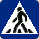 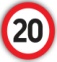 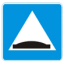 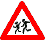 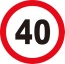 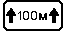 Задача – правильно расположить дорожные знаки на рисунке. Назовите их. Зачем они там расположены.Приложение 3 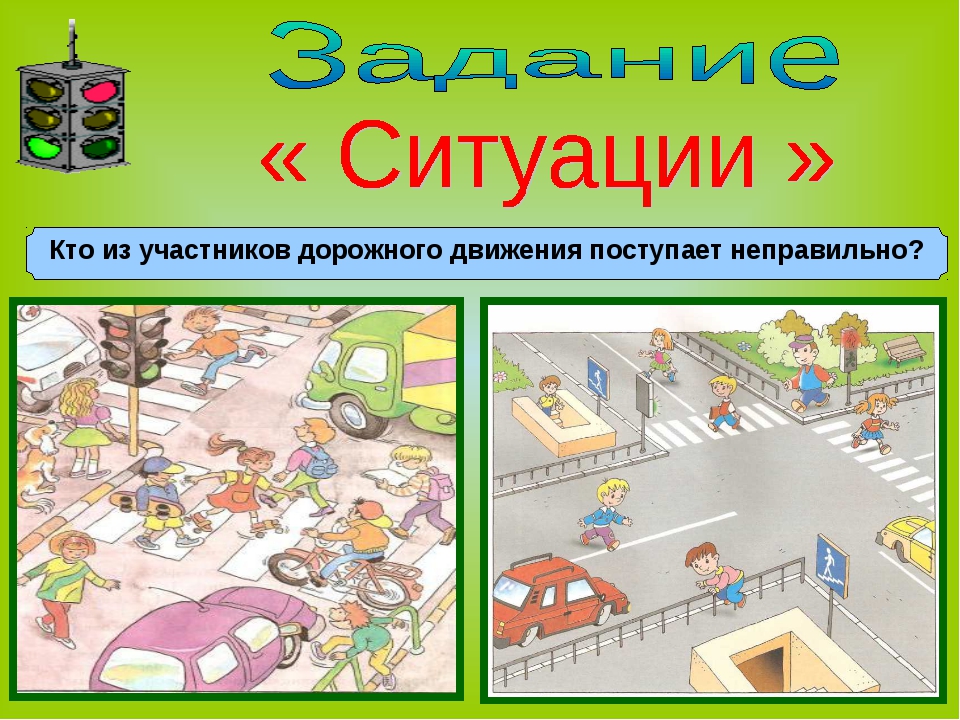 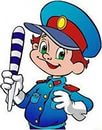 Маршрутный лист Название команды_______________________________________________ул. Космонавтовул. КосмонавтовЦентральная площадьул.Школьная